明院团[2019]15号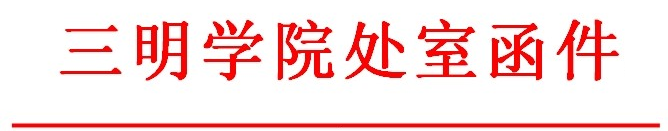 关于组织开展2020年寒假社会实践活动的通知各二级学院：为深入学习贯彻习近平新时代中国特色社会主义思想和党的十九届四中全会精神，牢牢把握立德树人的根本任务，践行“三明三康”育人理念，引领教育广大青年深入基层、走向社会，将创新精神、学科知识与实践经验融会贯通，在实践中受教育、长才干、作贡献，不忘初心、牢记使命。经研究，决定2020年继续组织学生开展寒假社会实践活动，现将有关事宜通知如下： 一、活动主题青春心向党 建功新时代二、活动内容本次社会实践活动是以开展“六个一”为主要内容的体验式社会实践，即一次宣讲、一项走访、一个访谈、一种参与、一份感恩、一次发声。（一）一次宣讲——党的理论政策宣讲活动。进一步学习宣传贯彻习近平新时代中国特色社会主义思想，积极围绕党的十九大，和党的十九届二中、三中、四中全会精神，将政策理论、学科专业与实际相结合，深入重要领域、行业，赴在家庭所在地街道、社区等地开展考察调研、理论政策普及宣讲活动，以小见大、以点见面，讲好党的故事、中国故事。活动结束后，撰写活动报告。（二）一个访谈——“我眼中的家乡”访谈活动。着眼家乡70年来的新面貌、新变化，立足学校新时代、新阶段“创应用强校，育致用大才”办学目标，结合专业特长，围绕国情观察、文化传承、志愿服务等多个方面开展实践活动，走访、调研家乡长辈及村民，并以纪录片、宣传片、摄影集等载体记录家乡变化，通过实地访谈了解社会热点问题，灵活运用专业知识助力家乡建设。撰写访谈记录及心得体会。（三）一项走访——“访母校，感师恩”走访活动。充分发挥朋辈引导和榜样效应，到高中母校开展“访母校，感师恩”活动，搭建三明学院与高中母校的互动平台。通过政策宣讲、专题座谈、经验分享等形式，宣传推介我校办学历史、专业设置、校园文化、招生政策、科学研究、国际交流和奖助学金体系等方面的优势和特色。活动结束后，撰写活动总结。（四）一种参与——“文明实践志愿行 青春奉献新时代”志愿活动。利用假期积极参与社会公益活动，深入宁化县、清流县、明溪县等苏区老区，及家乡的乡镇社区，与相关部门建立联系，整合资源，投身社区服务、社会援助、敬老爱老、文艺体育、爱心捐赠等活动，接受思想洗礼、传承红色基因，服务地方文明实践中心建设，助力精准扶贫和乡村振兴。活动结束后，撰写活动总结。（五）一份感恩——“感亲恩，见行动”亲情活动。合理安排假期生活，为父母及家人做力所能及的家务事，为父母减一分辛劳、添一分惬意、增一份温情；要力所能及地开展敬老孝亲、扶贫助老等以“三帮扶”为主要内容的社会公益活动，传承社会公德和家庭美德，做有责任感的社会公民。活动结束后，撰写活动总结。（六）一次发声——“网络正能量”活动。各学院要积极引导广大青年学子将先进性和责任担当延伸到网络空间，通过微博、微信等新媒体平台，参与“我和我的祖国”“永远跟党走”、“红色文化”等网络主题活动，发布“网络文明志愿宣言”、“我们的节日·春节”、“红红火火过大年”等健康向上、弘扬传统文化的话题内容，在互联网上主动弘扬正能量，自觉抵制不良信息，进一步增强广大青年的网络文明素养。三、活动要求 1.保障安全，严防意外。各学院要按照学校及上级有关春节寒假期间安全工作精神和要求，提前做好活动安全预案，切实增强学生的安全意识；要按照《三明学院大学生社会实践安全指导手册》的有关要求，认真落实好安全管理工作。2.高度重视，精心组织。各学院要充分重视寒假社会实践工作，在党政领导下切实把本次寒假社会实践活动纳入重要议事日程，做到有计划、有动员、有指导；要结合学院专业特点与学科优势，打造学院特色实践品牌；要紧密结合第二课堂建设，做好寒假社会实践的考核和评价工作。3.加强宣传，扩大效果。各实践团队在开展寒假社会实践活动的过程中，要注重做好校内外宣传报道，并加强与校外媒体的联系，争取在省、市，乃至国家级媒体报道实践活动。其中学院1500人以上的须在校级（包含校园网）以上宣传媒体上刊登3条以上宣传报道，学院1500人以下的须在校级（包含校园网）以上宣传媒体上刊登2条以上宣传报道。该项工作纳入年度考核。4.及时总结，表彰先进。下学期开学后，各学院要组织召开“寒假归来话实践”主题班会、报告会、交流会等形式及时总结经验，交流体会收获。每位学生需向所在学院团委提交寒假社会实践鉴定表、图文并茂的实践总结报告等实践成果。校团委将开展先进个人评选活动，先进个人按各学院学生总数的（不含毕业班）1%上报校团委审定。各学院团委于下学期第二周结束前将寒假社会实践活动总结，评定成绩汇总表，积极分子鉴定表、申报表、汇总表等相关材料上报校团委。附件：1.三明学院2020年寒假社会实践鉴定表（自行下载打印）2.三明学院2020年寒假社会实践活动积极分子申报表3.三明学院2020年寒假社会实践活动积极分子汇总表                             共青团三明学院委员会                             2019年12月18日附件1：  三明学院2020年寒假社会实践鉴定表附件2：三明学院2020年寒假社会实践活动积极分子申报表注：（1）此表一式一份，可复制；（2）主要事迹可另附纸。附件3：三明学院2020年寒假社会实践活动积极分子汇总表学院团委（加盖公章）               学院人数（不含毕业班）      积极分子人数                       填报日期                抄送：校领导、校内各有关单位共青团三明学院委员会                  2019年12月18日印发姓  名姓  名学院、专业、班级学院、专业、班级学院、专业、班级实践成绩项     目项     目项     目完成情况(学生自填)完成情况(学生自填)完成情况(学生自填)完成情况(学生自填)完成情况(学生自填)完成情况(学生自填)完成情况(学生自填)完成情况(学生自填)一次宣讲党的理论政策宣讲活动一次宣讲党的理论政策宣讲活动一次宣讲党的理论政策宣讲活动主要情况：主要情况：主要情况：主要情况：主要情况：主要情况：主要情况：主要情况：一个访谈“我眼中的家乡”访谈活动一个访谈“我眼中的家乡”访谈活动一个访谈“我眼中的家乡”访谈活动主要情况：主要情况：主要情况：主要情况：主要情况：主要情况：主要情况：主要情况：一项走访“访母校，感师恩”活动一项走访“访母校，感师恩”活动一项走访“访母校，感师恩”活动主要情况：主要情况：主要情况：主要情况：主要情况：主要情况：主要情况：主要情况：一种参与“文明实践志愿行 青春奉献新时代”志愿活动一种参与“文明实践志愿行 青春奉献新时代”志愿活动一种参与“文明实践志愿行 青春奉献新时代”志愿活动主要情况：主要情况：主要情况：主要情况：主要情况：主要情况：主要情况：主要情况：一份感恩“感亲恩，见行动”亲情活动一份感恩“感亲恩，见行动”亲情活动一份感恩“感亲恩，见行动”亲情活动主要情况：主要情况：主要情况：主要情况：主要情况：主要情况：主要情况：主要情况：一次发声“网络正能量”活动一次发声“网络正能量”活动一次发声“网络正能量”活动主要情况：主要情况：主要情况：主要情况：主要情况：主要情况：主要情况：主要情况：参加团(队)活动或挂职锻炼或其它实践活动情况参加团(队)活动或挂职锻炼或其它实践活动情况参加团(队)活动或挂职锻炼或其它实践活动情况所在班级团支部意见(盖章)      年   月    日(盖章)      年   月    日(盖章)      年   月    日院团委意见(盖章)年   月   日(盖章)年   月   日校团委审核意见(盖章)年   月   日(盖章)年   月   日(盖章)年   月   日姓   名姓   名学院、专业、班级实践成绩实践成绩实践成绩主要实践形式主  要  事  迹院团委意见   （盖章）                                       年   月   日   （盖章）                                       年   月   日   （盖章）                                       年   月   日   （盖章）                                       年   月   日   （盖章）                                       年   月   日学院意见 （盖章）                                       年   月   日 （盖章）                                       年   月   日 （盖章）                                       年   月   日 （盖章）                                       年   月   日 （盖章）                                       年   月   日校团委意见                                         （盖章）                                       年   月   日                                         （盖章）                                       年   月   日                                         （盖章）                                       年   月   日                                         （盖章）                                       年   月   日                                         （盖章）                                       年   月   日序号专业、班级姓名性别主要实践事迹（100-150字）12345678910